ООО  ТД «Промэнергокомплект»            Тел.\факс (342) 249-73-15, Тел. (342) 271-55-03,      E-mail: konveerperm@mail.ruРольганг роликовыйОПРОСНЫЙ ЛИСТНаименование организации: 										Контактное лицо, должность:									Контактные телефоны: 											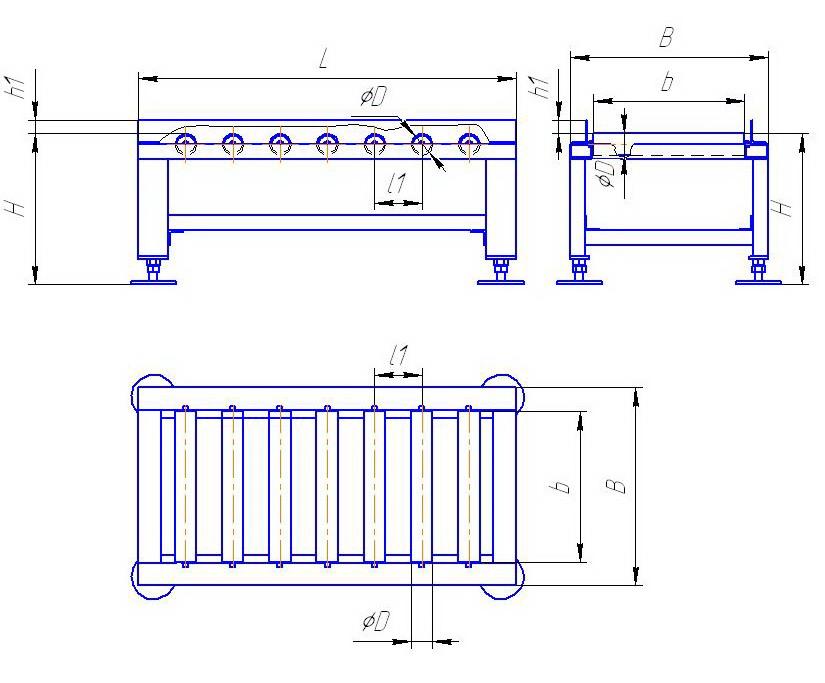 ПоказателиПоказателиВеличина/ ИсполнениеТехнические характеристикиИсполнение (стационарный, передвижной)Технические характеристикиПриводной / неприводнойТехнические характеристикиРеверс, да/нет (для приводных)Технические характеристикиРегулирование скорости, да/нет (для приводных)Технические характеристикиПроизводительность, т/чТехнические характеристикиШирина рольганга (B), ммТехнические характеристикиШирина полотна рольганга, ммТехнические характеристикиДиаметр роликов (D), ммТехнические характеристикиРасстояние между центрами роликов(l1), ммТехнические характеристикиДлина рольганга (L), ммТехнические характеристикиВысота рольганга (Н), ммТехнические характеристикиВысота бортов (h1), ммТехнические характеристикиУгол наклона рольганга, град.Технические характеристикиСкорость движения груза, м/сТехнические характеристикиРасположение привода (справа, слева)Характеристика транспортируемого грузаНаименование грузаХарактеристика транспортируемого грузаРазмер груза, мм/мм/ммХарактеристика транспортируемого грузаВес груза, кгХарактеристика транспортируемого грузаМаксимальный вес груза, находящегося на рольганге, кгУсловия работы рольгангаНа открытом воздухе, в отапливаемом, не отапливаемом помещенииУсловия работы рольгангаДиапазон температур окружающего воздуха, град.Условия работы рольгангаВлажность окружающего воздуха, %Условия работы рольгангаСодержание пыли в зоне расположения привода, г/м3Дополнительные требования заказчика (эскиз)